Koncert Nadziei. Anita Lipnicka zagra dla dzieci chorych na rakaFundacja "Na Ratunek Dzieciom z Chorobą Nowotworową" zaprasza na niezwykłe, jedyne w swoim rodzaju wydarzenie. Wielki, charytatywny Koncert Nadziei. Dla pacjentów kliniki Przylądek Nadziei wystąpi Anita Lipnicka.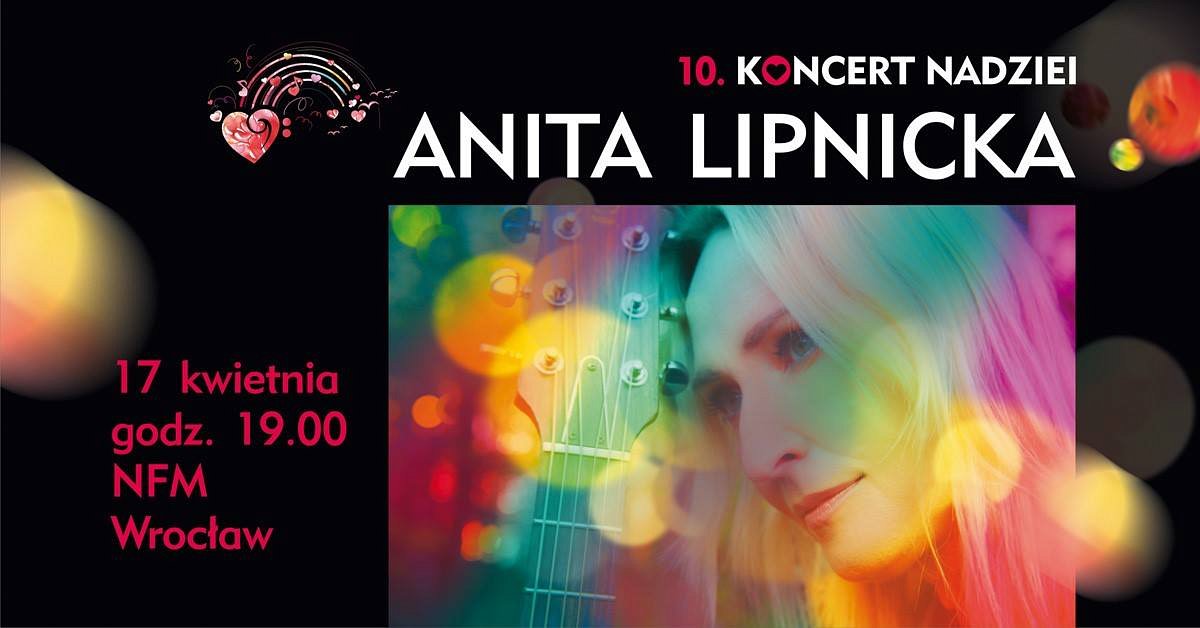 Już 17 kwietnia o godzinie 19.00 w Narodowym Forum Muzyki we Wrocławiu rozpoczyna się 10. Koncert Nadziei. W ten wyjątkowy wieczór artyści i publiczność wspólnie wyciągają pomocną dłoń do dzieci chorych na raka, małych pacjentów wrocławskiej kliniki Przylądek Nadziei. Udział w tym szczególnym wydarzeniu wezmą:l Muzykujący Przyjaciele Fundacji z towarzyszeniem orkiestry DZIUBEK BAND w widowisku muzycznym "DZIECI ROCK&ROLLA", czyli największymi przebojami muzyki rozrywkowej.l Gwiazda wieczoru - Anita Lipnicka.Zasiadając na widowni nie tylko będzie można przeżyć niezwykłe chwile, ale dodatkowo pomóc w powrocie do zdrowia dzieciom. To one są cichymi bohaterami Koncertu Nadziei, bo to na ich rzecz organizowane jest to wielkie wydarzenie. Cały dochód z biletów i aukcji prowadzonych podczas imprezy oraz wpłaty sponsorów przeznaczony zostanie na leczenie małych pacjentów Przylądka Nadziei, największego szpitala onkologii dziecięcej w Polsce.Dwa lata temu organizatorom udało się zebrać 750 tysięcy złotych, a w poprzedniej edycji przekroczyli milion! To prawdziwy unikat w skali całego kraju – nikomu na żadnym wydarzeniu artystycznym nie udało się do tej pory zgromadzić aż takiej kwoty. Czy i tym razem uda nam pobić rekord? Żeby było to możliwe, potrzebna jest Wasza pomoc.Koncert Nadziei17 kwietnia, godz. 19.00Narodowe Forum Muzyki, Wrocław, pl. Wolności 1Bilety:https://www.nfm.wroclaw.pl/kalendarium/wydarzenie/7142Dołącz na Facebooku:https://www.facebook.com/events/1522414691224125/